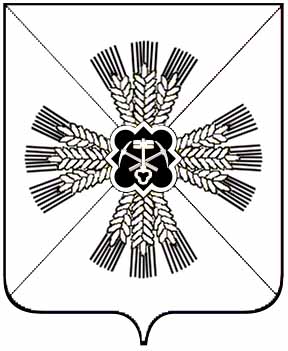 РОССИЙСКАЯ ФЕДЕРАЦИЯКЕМЕРОВСКАЯ ОБЛАСТЬПРОМЫШЛЕННОВСКИЙ МУНИЦИПАЛЬНЫЙ РАЙОНСовет народных депутатовПромышленновского муниципального района5- ый созыв,   11 - е    заседаниеРЕШЕНИЕ   от 24.04.2014г. № 47О мерах по повышению безопасности дорожного движения в Промышленновском муниципальном районе    В целях предотвращения дорожно-транспортных происшествий, снижения тяжести их последствий. В соответствии с Федеральным законом от 06.09.2003 г. № 131-ФЗ «Об общих принципах организации местного самоуправления в Российской Федерации», и  заслушав  информацию начальника отдела ГИБДД по Промышленновскому муниципальному району Канайкина В.Ф. и председателя комиссии по безопасности дорожного движения  Петрова П.А.,  Совет народных депутатов Промышленновского муниципального районаРЕШИЛ: Главам  городского  и сельских поселений рекомендовать:. разработать и утвердить мероприятия, направленные на обеспечение безопасности дорожного движения вблизи общеобразовательных учреждений в рамках муниципальных программ городского и сельских поселений;обеспечить эффективное использование бюджетных средств дорожного фонда в рамках принятых муниципальных программ, в том числе направленных на ремонт дорожного покрытия, дорожной разметки, восстановления средств регулирования.Управлению образования администрации Промышленновского муниципального района:2.1.  обеспечить оснащение школьных автобусов тахографами в соответствии с  приказом Минтранса России № 2 273 от 21.08.2013 г.;2.2. проводить совместно с уполномоченным участковым полиции и по делам несовершеннолетних профилактические мероприятия с родителями, чьи дети управляют мопедами и мотоциклами;2.3 разнообразить обучение правилами дорожного движения на детских автоплощадках,  увеличить их количество и количество практических занятий, установить дополнительное оборудование дублирующие средства информации дорожных знаков.МБУЗ ЦРБ Промышленновского района:обеспечить своевременное  освидетельствование лиц, управляющих транспортными средствами  в состоянии опьянения, в том числе наркотического;обеспечить выполнение мероприятий  федеральной программы по  совершенствованию оказания медицинской помощи пострадавшим при ДТП.4. Начальнику ГИБДД (Канайкину В.Ф.):4.1. усилить  эффективность и целенаправленность работы по безопасности дорожного движения;4.2. систематизировать работу в СМИ по безопасности дорожного движения, освещения проблемных вопросов при дорожно-транспортном происшествии;4.3. усилить контроль за состоянием водителей со стороны ГИБДД и участковых инспекторов, с привлечением внештатных сотрудников ДНД;4.4. обеспечить повышения качества подготовки кандидатов в водители; 4.5. включить депутатов всех уровней в экзаменационные комиссии с обеспечением объективности оценки готовности кандидатов в водители.5. Руководителю пункта прохождения техосмотра (ИП Гостяев А.К.) усилить контроль за качеством проведения техосмотров  и установить видеофиксацию для контроля полноты регламента проведения техосмотра.6. Сотрудникам ГИБДД усилить контроль за  техническим состоянием транспорта, перевозящие крупногабаритные и тяжеловесные грузы, опасные грузы,  состоянием транспортных средств, используемых для массовой перевозки людей и особенно детей.7. Комиссии по безопасности дорожного движения с участием депутатов и сотрудников ГИБДД  усилить контроль за содержанием дорожной сети:  - своевременная расчистка от снежных покатов;- ликвидация гололеда, вспученностей, выбоин;- состояние обочин;-  состояние средств регулирования дорожного движения.Комиссии по безопасности дорожного движения Промышленновского муниципального района рассмотреть состояние аварийности. Депутатам Совета народных депутатов Промышленновского муниципального района заслушать отчет начальника отдела ГИБДД по Промышленновскому муниципального району Канайкина В.Ф. в сентябре месяце 2014 года.Настоящее решение вступает в силу со дня подписания и подлежит опубликованию  в   газете «Эхо», обнародованию на официальном сайте  Промышленновского муниципального района. Контроль за исполнением решения возложить на председателя комиссии по социальным вопросам (Мотрий Т.П).Председатель Совета народных депутатовПромышленновского муниципального района      	                В.А. Еремеев Глава  района	                                                                     А.И.Шмидт